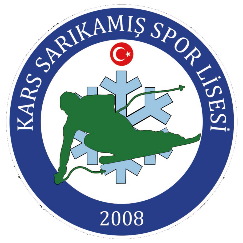 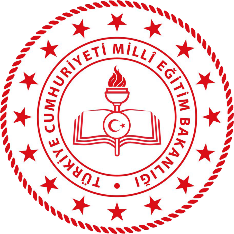 T.C.SARIKAMIŞ KAYMAKAMLIĞISpor Lisesi Müdürlüğü967041KARS SARIKAMIŞ SPOR LİSESİ 2021 YILI EYLÜL DÖNEMİ AÇIK KONTENJAN ÖZEL YETENEK SINAVI İLANI9.SINIF BOŞ KONTENJAN LİSTESİ10. SINIF BOŞ KONTENJAN LİSTESİMilli Eğitim Bakanlığı Mesleki ve Teknik Eğitim Genel Müdürlüğünün 11.06.2021 tarih ve 299-26352610 sayılı yazısı gereğince (e-sınav kılavuzu 2021) 9 ve 10. Sınıflarda açık kontenjanlara yetenek sınavı ile öğrenci alınacaktır. Milli Eğitim Bakanlığı Ortaöğretim Kurumları Yönetmeliği ( Madde 25-1/b ) gereğince Spor Liselerinde bir şubeye alınacak öğrenci sayısı 30’dur.Milli Eğitim Bakanlığı Mesleki ve Teknik Eğitim Genel Müdürlüğünün 11.06.2021 tarih ve 299-26352610 sayılı yazısı gereğince (e-sınav kılavuzu 2021) rehberlik ve araştırma merkezleri bünyesinde hizmet veren eğitim değerlendirme kurulu raporu doğrultusunda başvuru yapacaklar raporların aslını başvuruda teslim edilecektir.Açık kontenjanlarda sınav döneminde gerçekleşecek öğrenci nakil durumlarına göre değişiklik olabilir.Yetenek Sınavı ile ilgili iş ve işlemler Yetenek Sınavı ile Öğrenci alan okullara Başvuru e-sınav kılavuzu 2021’ye göre yapılacaktır.Kız öğrenciler kendi aralarında değerlendirmeye tabi tutulacaktır. Özel Eğitime İhtiyacı Olan ve Kaynaştırma Yoluyla Eğitim Alacak Öğrenci Kontenjanı başvuru olması halinde ayrıca değerlendirilecektir.06.09.2021                                                                                                                       Mehmet Kutay CENGİZ                                                                                                           Okul MüdürüAÇIK KONTENJAN YETENEK SINAVI BAŞVURU TARİHLERİ13/24 EYLÜL 2021AÇIK KONTENJAN YETENEK SINAV TARİHLERİ27/30 EYLÜL 2021KAYITLARIN YAPILMASI01 - 08 EKİM 2021 (Nakil Yoluyla)ALANMilli Eğitim Bakanlığınca Belirlenen KontenjanMilli Eğitim Bakanlığınca Belirlenen KontenjanÖzel Eğitime İhtiyacı Olan ve Kaynaştırma Yoluyla Eğitim Alacak Öğrenci KontenjanıÖzel Eğitime İhtiyacı Olan ve Kaynaştırma Yoluyla Eğitim Alacak Öğrenci KontenjanıGeçici Koruma Altında Olan Yabancı Uyruklu Öğrenci KontenjanıGeçici Koruma Altında Olan Yabancı Uyruklu Öğrenci KontenjanıALANKontenjanAçık KontenjanKontenjanAçık KontenjanKontenjanAçık KontenjanSPOR9049------------ALANMilli Eğitim Bakanlığınca Belirlenen KontenjanMilli Eğitim Bakanlığınca Belirlenen KontenjanÖzel Eğitime İhtiyacı Olan ve Kaynaştırma Yoluyla Eğitim Alacak Öğrenci KontenjanıÖzel Eğitime İhtiyacı Olan ve Kaynaştırma Yoluyla Eğitim Alacak Öğrenci KontenjanıGeçici Koruma Altında Olan Yabancı Uyruklu Öğrenci KontenjanıGeçici Koruma Altında Olan Yabancı Uyruklu Öğrenci KontenjanıALANKontenjanAçık KontenjanKontenjanAçık KontenjanKontenjanAçık KontenjanSPOR909------------